Het bestuur	Een groep mensen die de leiding hebben.De gemeenteraad	Deze mensen hebben de leiding over een gemeente.De provinciale staten	Deze mensen hebben de leiding over een provincie.De eerste en tweede kamer	Deze mensen hebben de leiding over Nederland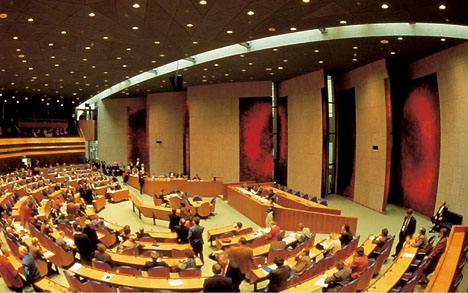 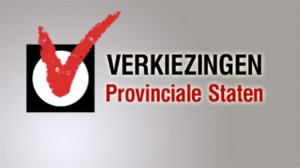 